       Mental Health First Aid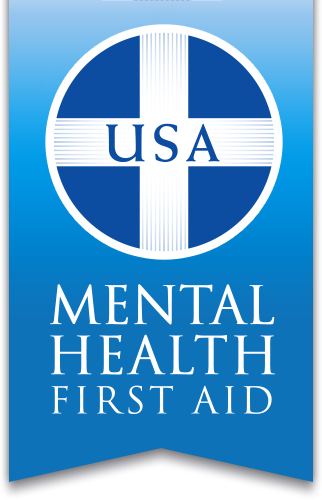 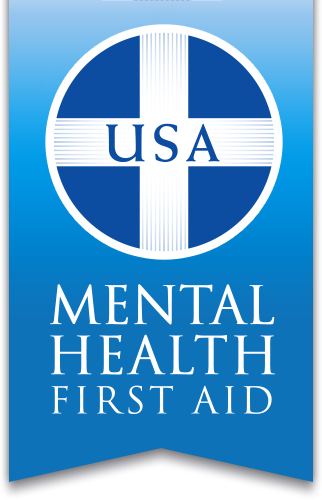 Building Stronger CommunitiesThe AbbeHealth Affiliates will be offering a Mental Health First Aid Training (MHFA) to your community.  The MHFA programs teach community members skills on identifying and responding to a person who may be experiencing a mental health issue.  This is comparable to learning first aid training for physical health, but instead will focus on mental health.  This program has been developed by the National Council for Behavioral and further information can be found on their website at www.MentalHealthFirstAid.org.Upon completion of the training you will receive a certificate and a manual.  You must attend the entire training to receive a certificate.When: 	October 11, 2019Time:		8am-5pm*PLEASE NOTE-Full attendance for the entire session is required for certification*Where:	Waverly Area Veteran’s Post1300 4th St NWWaverly, IA 50677Lunch:	On your own; 45 min break providedCost:		No Cost; Sponsored by East Central RegionRSVP to tmineart@abbehealth.org no later than September 30, 2019Abbe Inc. is an Approved ProviderIowa Board of Social Work, Number 0096Iowa Board of Behavioral Science Examiners, Number AS97-14This program has been approved for 8 contact hours through Abbe Center, IBON provider       #304